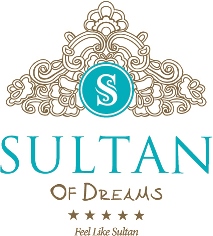 CONSEPT & FACT SHEET SUMMER 2023Distance to the centerDistance to the centerMANAVGAT15 KMOPEN2013AIRPORT -ANTALYA-95 KM-GAZİPASA -80KM CATEGORY5 STARS ALANYA CENTER50 KMSEASON2023ADRESSKızılot / Manavgat / Antalya ACCOMMODATIONULTRA ALL INCLUSIVEWEB PAGEwww.sultanofdreams.comAREA18 000 m2E-MAILinfo@sultanofdreams.comAIR CONDITIONCentralTELEFON0090 242 748 21 66TOTALLY ROOM367FAX0090 242 748 21 76TOTALLY BED800ROOM DETAILSROOM DETAILSStandard Room-Land ViewSTD. Sea SideSTD Sea ViewSuperior Side Sea ViewFAMILY ROOM Handicap RoomRoom’s5015011110224Size32 m²32m²32 m²50 m²55 m²32 m²Pax ( Max)2+1 2 +12 +13 +14+12+1BalconyBath / WCHair dryerAir ConditionPhone Laminate FlooringSafe Box EnergySatellite TVMini Bar – bottle of water, mineral waterRESTAURANTBAR’S Main Restaurant:    Inside: 630 Pax                               Terrace: 170 Pax  Lobby Bar 120 pax –outside – 150 pax A la Carte Restaurants:  Patisserie 60 pax 2 Ala Carte Restaurants against charge ( Service Fee per Person 5,- €)Baia (İtalian & Meditarrean)  Ala Carte 35 Pax Pool Bar, Disco Bar, Restaurant Bar, Lobby Bar, Blue BarSultan (Turkish)  Ala Carte   35 Pax BEACH&POOLDISCO (open air)250 paxDirectly by the sea, sand and gravel beach ,Dush WC, play ground, Sun Beds, Mattress, Volleyball, Dart, Snacks, Gözleme , (Ice cream-Lunch and Dinner Buffet, Pool Bar )POOL’S ANIMATIONDaily activities and night shows, Themes nightMain  Pool                       (1170 m²  / 140 cm) + Children Pool 53 m² / 40cm )DOCTORInside & Relax Pool        100 m2 / 140 cm Doctor paid and voluntary exchange. Registered nurse.  All health services are chargeable.Aquapark                         (214 m² /  120 cm  )Pets are not allowedACTIVITIESACTIVITIESPAYMENT  FREE OF CHARGEA la Carte Restaurant ( with reservation )( Service Fee per Person 5,- €)Aqua Park 6 slides + 1 child slide (in hour)1 LibraryMeeting Room Turkish Bath Foam RoomSauna   Fitness Salon Steam RoomManicure & PedicureDartBocciaTable TennisBeach VolleyballWater SportsSun beds, Mattress, Umbrella, Beach TowelInternet WirelessNormal speed internet is free of charge.\ High speed internet is with charge.Spa & WellnessSafety BoxLaundry ServiceMassageDoctor, NurseFresh orange juiceAt The Breakfast timeTurkish CofeeLocal and Import alcohol drinksTowels changing dailyBed linens changing in a week  twice.Bed linens changing in a week  twice.RoomsCREDIT CARDS   Mastercard & VisacardSHOPINGCREDIT CARDS   Mastercard & Visacardleather shop, market,   unisex hairdresser, doctor, photo station,  optic, shoes & begs,popcorn , tattooCREDIT CARDS   Mastercard & VisacardLANGUEGESCREDIT CARDS   Mastercard & VisacardGerman, English, French, RussianCREDIT CARDS   Mastercard & VisacardSPORT ACTIVITIESCREDIT CARDS   Mastercard & VisacardBeach Volleyball, Aerobics, Water Sports, Fitness Center, Darts, Table Tennis, Boccia, Air Rifle Shooting, Water Polo, Mini FootballFOODFOODFOODBreakfastLate BreakfastLunchDinerMain Restaurant 07:00-10:0010:00-11:00  12:30-14:3018.30-21:00A’LA Carte  ( pro-reservation)A’LA Carte Restaurant (with reservation)19:00-21:00Night SnackMain Restaurant 22:00-02:00Early BreakfastMain Restaurant02:00-07:00Snack Restaurant    400 pax (500 m2)                  Pool- Beach Snack12:00-15.30Patisserie                      Lobby  – Patisserie Cafe 10:00-22:00Ice cream Main  RestaurantLunch and Dinner timeCoffe BreakSnack Bar16:00-17:00                                                                                              BEVERAGES                                                                                              BEVERAGESRestaurant Bar12:30 - 14:3018:30 - 21:00Pool Bar24 hours Lobby Bar   10.00 – 24:00  Blue Bar10:00 - 17:00Gözleme 11:00 - 16:30
FAMILY CONCEPT
FAMILY CONCEPTMini Club:   Children's entertainment, mini club (04-12 years old), children's playground and baby beds are available. (10:00 to 12:30 and from 14:30 to 17:00)Mini-club activitiesPlayground, and a TV Room, bread baking, pizza baking, cake, cooking, face and body painting, Native American day, Pirate day, Ghost Day, Olympic Day, Birthday party.Within the facility• Mini Disco
• Water slides (5 pieces - offers limited hours)
• 1 children's pool, and a children's slide
• The baby cot on request
• Children’s buffet, baby chairsHONEYMOON CONCEPTHONEYMOON CONCEPT• Fruit Basket in the room on arrival, Sparkling wine,
• Bathrobe, Slippers
• A la Carte Restaurant• Fruit Basket in the room on arrival, Sparkling wine,
• Bathrobe, Slippers
• A la Carte Restaurant